Scoil Bhríde,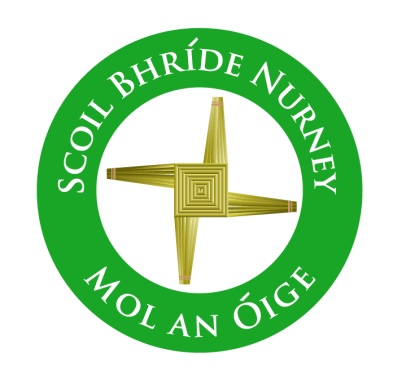 Nurney,County Kildare.Tel/Fax: (045)526767Email: sbnurney@gmail.com www.nurneyns.comRoll no: 16345Aopt-out formWe as parent(s)/guardian(s) of _______________________ (please insert child(s) name(s) here) wish to inform the school that we have decided to ‘opt-out’ our child from the item described below (please insert details below). For the following reason(s) (please insert details below).As their parent(s)/guardian(s) we will be looking after this part of their education.Signed: _______________________________________ (Parent(s)/Guardian(s))Date: _________________